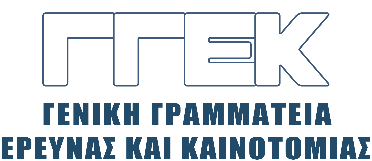 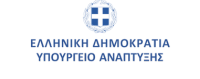 ΔΕΛΤΙΟ ΤΥΠΟΥ                                                                                                  11.04.2024Η Ν. Κορέα θα ενταχθεί στο πρόγραμμα Horizon EuropeΤο Υπουργείο Επιστημών και Τεχνολογίας Πληροφορικής και Επικοινωνιών της Κορέας ανακοίνωσε ότι  η Νότιος Κορέα θα γίνει η πρώτη ασιατική χώρα που θα ενταχθεί στο Horizon Europe, το μεγαλύτερο πολυμερές πρόγραμμα χρηματοδότησης έρευνας και καινοτομίας (R&I) στον κόσμο. Ο Υπουργός Επιστημών κ. Lee Young Ho και η Ευρωπαία Επίτροπος Καινοτομίας, Έρευνας, Πολιτισμού, Εκπαίδευσης και Νεολαίας, κα Iliana Ivanova, κατέληξαν σε συμφωνία για τη συμμετοχή της Νότιας Κορέας στο πρόγραμμα Horizon Europe της Ευρωπαϊκής Ένωσης. Οι δύο πλευρές συμφώνησαν επίσης να αναλάβουν τις απαραίτητες εσωτερικές διαδικασίες για την οριστικοποίηση αυτής της συμφωνίας. Μετά την επιβεβαίωση της συμφωνίας, η Νότια Κορέα θα γίνει η πρώτη ασιατική και η τρίτη χώρα εκτός ΕΕ που θα ενταχθεί στο Horizon Europe ως συνδεδεμένο μέλος από το επόμενο έτος. Η χώρα θα συμμετάσχει στον Πυλώνα ΙΙ του προγράμματος, ο οποίος επικεντρώνεται στη διεξαγωγή κοινής έρευνας για την αντιμετώπιση παγκόσμιων προκλήσεων και την ενίσχυση της βιομηχανικής ανταγωνιστικότητας, ανέφερε το υπουργείο. Στην ανακοίνωση του νοτιοκορεατικού Υπουργείου αναφέρεται ότι η απόφαση να προσκληθεί η Νότια Κορέα αντανακλά την αναγνώριση της ΕΕ για την εξαιρετική επιστημονική, τεχνολογική και καινοτόμο ικανότητα της χώρας, σε συνδυασμό με τη δέσμευσή της για μια οικονομία ανοιχτής αγοράς. Επί του παρόντος, η Νέα Ζηλανδία και ο Καναδάς έχουν ενταχθεί στο πρόγραμμα με προϋπολογισμό 95,5 δισεκατομμυρίων ευρώ (103,3 δισεκατομμύρια δολάρια ΗΠΑ) για την περίοδο 2021-2027. Ερευνητές, ιδρύματα και επιχειρήσεις σε συνδεδεμένες χώρες μπορούν να υποβάλουν αίτηση για επιχορηγήσεις από τη χρηματοδότηση 53,5 δισεκατομμυρίων ευρώ του «Πυλώνα 2», η οποία υποστηρίζει την έρευνα για παγκόσμιες προκλήσεις στους τομείς της υγείας, της κλιματικής αλλαγής, της ενέργειας και της βιομηχανικής ανταγωνιστικότητας. Σε αντάλλαγμα, οι συνδεδεμένες χώρες συνεισφέρουν στον προϋπολογισμό του European Horizon σε προσαρμοσμένη κλίμακα, ανάλογα με το πόσες επιχορηγήσεις κερδίζουν οι ερευνητές τους. Η συμβολή της νοτιοκορεατικής πλευράς είναι το μοναδικό θέμα που πρέπει να οριστικοποιηθεί πριν την υπογραφή της συμφωνίας σύνδεσης. Ο Υπουργός Επιστημών κ. Lee Young Ho τόνισε ότι η συμμετοχή της Ν. Κορέας ως συνδεδεμένη χώρα στο Horizon Europe, το μεγαλύτερο πολυμερές πρόγραμμα έρευνας και καινοτομίας στον κόσμο, θα προσφέρει μεγαλύτερες ευκαιρίες τόσο για την Ν. Κορέα όσο και για την ΕΕ να ενισχύσουν την ανταγωνιστικότητα της έρευνας μέσω κοινής έρευνας. Ο κ. Lee εκτιμά και δεσμεύθηκε να ολοκληρωθεί η διαδικασία που θα οδηγήσει στην υπογραφή της συμφωνίας σύνδεσης μέχρι το τέλος του τρέχοντος έτους, έτσι ώστε οι Κορεάτες ερευνητές  να μπορούν να αρχίσουν να συμμετέχουν στο Horizon Europe με καθεστώς συνδεδεμένης χώρας από το 2025.Περισσότερες πληροφορίες :Ορίζοντας ΕυρώπηΣυνεργασία ΕΕ-Κορέας στον τομέα της έρευνας και της καινοτομίας Η προσέγγιση της Ευρώπης όσον αφορά την παγκόσμια συνεργασία στον τομέα της έρευνας και της καινοτομίας 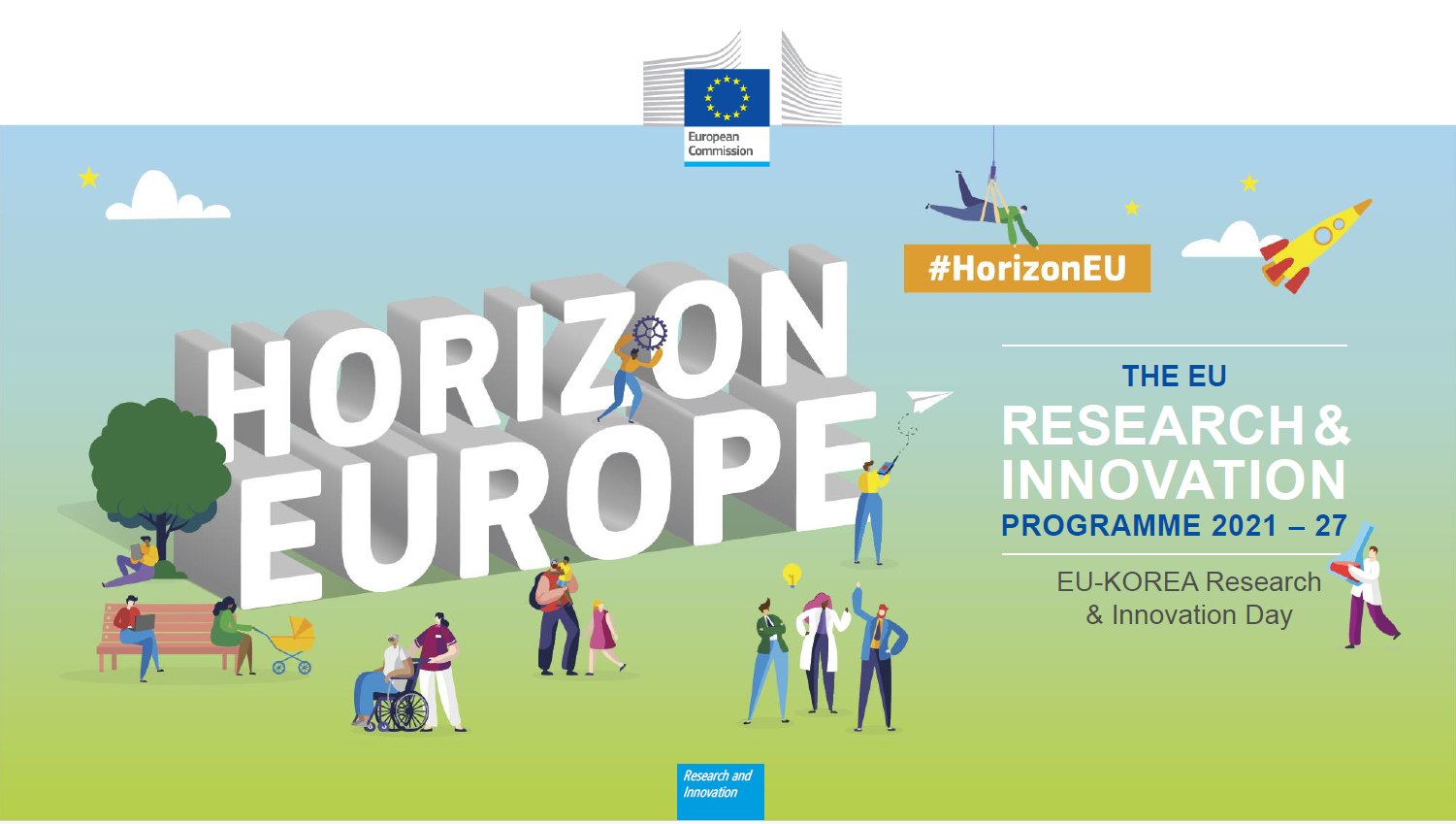 